SADIK YILMAZ MESLEKİ VE TEKNİK ANADOLU LİSESİ 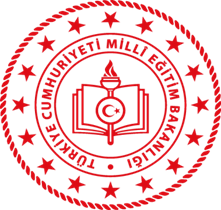 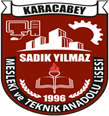 2018-2019 EĞİTİM ÖĞRETİM YILI “BESLENME DOSTU OKUL PROGRAMI”OCAK AYI RAPORU“BESLENME DOSTU OKUL PROGRAMI” kapsamında okulumuzda Ocak ayı içerisinde aşağıdaki faaliyetler gerçekleştirilmiştir:El hijyeni hakkında sınıflara bilgilendirme yapıldı.Okul beslenme panosunda Sağlıklı ve Dengeli Beslenme ilgili bilgiler duyuruldu.Okulun internet sayfasında beslenme köşesine resimler eklendi.Beslenme programı kapsamında öğrencilerin yaptıkları etkinliklerin okul internet sayfasında sergilendi.      5.Abur cuburlar hakkında sınıf öğretmenlerince bilgilendirme  yapıldı.                                         BESLENME VE HAREKETLİ YAŞAM EKİBİAslı KARTALMüdür Yardımcısı    Ayşe ACUKCU                                Ebru KURT		                Ayşeğül DENİZ ÖRS       Biyoloji Öğr.	         Matematik  Öğr.                                    Fizik Öğr.         Serkan OCAK                         Fatih ARSLAN                                      Füsun KAYALI         Matematik  Öğr.                      Beden Eğitim Öğr.                              Meslek Dersleri Öğr.      Nilüfer HACER                          Belgin BİLGİ                                         Mehmet MARAL   Kantin İşletmecisi                     Okul Aile Bir. Temsilcisi                          Öğrenci Temsilcisi     …/…./2019      Zafer ERDEM       Okul Müdürü